Napomena:S obzirom na specifičnu epidemiološku situaciju svoj dolazak treba telefonski najaviti osim ako je već unaprijed dogovoren termin pregleda. Učenik može doći na pregled uz pratnju samo još jedne osobe. U prostore čekaonice se ne ulazi bez prethodne telefonske najave, zbog osiguranja fizičke distance. Telefonski broj i mail adresa stoji i na ulaznim vratima ambulante. Pregledu treba pristupiti sa maskom i (po mogućnosti) rukavicama.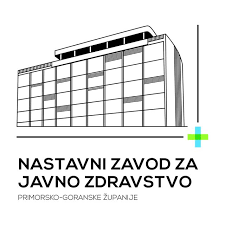 Ambulanta Školske i svučilišne medicine, Kumičićeva 8tel. 218 620, fax. 400 270 mail. skolska.susak2@zzjzpgz.hrAmbulanta Školske i svučilišne medicine, Kumičićeva 8tel. 218 620, fax. 400 270 mail. skolska.susak2@zzjzpgz.hrManda Pripunić, dr. med.manda.pripunic@zzjzpgz.hrAnja Del Vechio, mag.sestrinstvaanja.delvechio@zzjzpgz.hrPOTVRDE ZA UPIS NA FAKULTETE Molba za izdavanje Potvrde i potrebna dokumentacija dostavlja se e-poštomNadležni školski liječnik će uvidom u dostavljenu dokumentaciju odrediti termin pregleda i povratno obavijestiti učenika o pregleduPotrebna dokumentacija:Učenik/student ispunjava Upitnik za studente (Upitnik za studente u prilogu) Učenik/student je dužan dostaviti Obrazac potvrde za studij (preuzeti s mrežnih stranica sastavnice visokog učilišta gdje je objavljen natječaj za upis 2020./21.) Uz Upitnik pacijent prilaže presliku cjepnog statusa, medicinsku dokumentaciju ukoliko boluje od kronične bolesti, te Rješenje o tjelesnom oštećenju, Rješenje o primjerenom programu obrazovanja i Odluku o polaganju ispita državne mature uz prilagodbu ispitne tehnologije ukoliko ista postoji. Radno vrijeme: srijeda popodne, ostali dani ujutroVrijeme za telefonske konzultacije i narudžbesvaki radni dan od 13-14 satitel. 218 620, fax. 400 270 mail. skolska.susak2@zzjzpgz.hr